PATVIRTINTALietuvos Respublikos žemės ūkio ministro2023 m. ... .. d. įsakymu Nr. 3D- ...LIETUVOS ŽEMĖS ŪKIO IR Kaimo plėtros 2023–2027 mETŲ STRATEGINIO PLANO INTERVENCINĖS priemoNĖS „PARAMA „NATURA 2000“ MIŠKUOSE“ ĮGYVENDINIMO taisyklėsI SKYRIUSBENDROSIOS NUOSTATOSLietuvos žemės ūkio ir kaimo plėtros 2023–2027 metų strateginio plano intervencinės priemonės „Parama „Natura 2000“ miškuose“ įgyvendinimo taisyklės (toliau – Taisyklės) parengtos vadovaujantis 2021 m. gruodžio 2 d. Europos Parlamento ir Tarybos reglamento (ES) 2021/2115, kuriuo nustatomos valstybių narių pagal bendrą žemės ūkio politiką rengtinų strateginių planų (BŽŪP strateginių planų), finansuotinų iš Europos žemės ūkio garantijų fondo (EŽŪGF) ir iš Europos žemės ūkio fondo kaimo plėtrai (EŽŪFKP), rėmimo taisyklės ir panaikinami reglamentai (ES) Nr. 1305/2013 ir (ES) Nr. 1307/2013, su paskutiniais pakeitimais, padarytais 2022 m. vasario 15 d. Komisijos deleguotuoju reglamentu (ES) 2022/648, 2021 m. gruodžio 2 d. Tarybos reglamento (ES) 2021/2116 dėl bendros žemės ūkio politikos finansavimo, valdymo ir stebėsenos, kuriuo panaikinamas Reglamentas (ES) Nr. 1306/2013, su paskutiniais pakeitimais, padarytais 2022 m. birželio 16 d Komisijos deleguotuoju reglamentu (ES) 2022/1408, 2022 m. gegužės 4 d. Komisijos deleguotojo reglamento (ES) 2022/1172, kuriuo papildomos Europos Parlamento ir Tarybos reglamento (ES) 2021/2116 nuostatos dėl bendros žemės ūkio politikos integruotos administravimo ir kontrolės sistemos ir su paramos sąlygomis susijusių administracinių nuobaudų taikymo ir apskaičiavimo, 2022 m. gegužės 31 d. Komisijos įgyvendinimo reglamento (ES) 2022/1173, kuriuo nustatomos Europos Parlamento ir Tarybos reglamento (ES) 2021/2116 taikymo taisyklės dėl bendros žemės ūkio politikos integruotos administravimo ir kontrolės sistemos, Lietuvos žemės ūkio ir kaimo plėtros 2023–2027 metų strateginio plano, patvirtinto 2022 m. lapkričio 22 d. Komisijos įgyvendinimo sprendimu Nr. C(2022) 8272 (toliau – Strateginis planas), Lietuvos Respublikos Vyriausybės tvirtinamo nutarimo dėl valstybės institucijų ir įstaigų, savivaldybių ir kitų juridinių asmenų, atsakingų už Lietuvos žemės ūkio ir kaimo plėtros 2023–2027 metų strateginio plano įgyvendinimą, paskyrimo, Lietuvos žemės ūkio ir kaimo plėtros 2023–2027 metų strateginio plano administravimo taisyklių, tvirtinamų Lietuvos Respublikos žemės ūkio ministro įsakymu (toliau – Strateginio plano administravimo taisyklės), ir Paramos už žemės ūkio naudmenas ir kitus plotus bei ūkinius gyvūnus paraiškos ir tiesioginių išmokų administravimo bei kontrolės taisyklių, tvirtinamų Lietuvos Respublikos žemės ūkio ministro įsakymu (toliau – TI taisyklės), kitų Europos Sąjungos ir nacionalinių teisės aktų, nustatančių paramos žemės ūkio veiklos subjektams teikimo tvarką, nuostatomis. Taisyklių tikslas – nustatyti paramos pagal Strateginio plano intervencinę priemonę „Parama „Natura 2000“ miškuose“ (toliau – Intervencinė priemonė) skyrimo tvarką ir reikalavimus.II SKYRIUSSUTRUMPINIMAI IR SĄVOKOSTaisyklėse vartojami sutrumpinimai ir sąvokos:Sutrumpinimai:Agentūra – Nacionalinė mokėjimo agentūra prie Žemės ūkio ministerijos.EB – Europos Bendrija.Ministerija – Lietuvos Respublikos žemės ūkio ministerija.PPIS – Paraiškų priėmimo informacinė sistema.ŽŪDC – VĮ Žemės ūkio duomenų centras.VMT – Valstybinė miškų tarnyba prie Aplinkos ministerijos.VSTT – Valstybinė saugomų teritorijų tarnyba prie Aplinkos ministerijos.Sąvokos:Automatinė laukų nuolatinio stebėjimo sistema (toliau – ALNSIS) – sistema, kurią naudojant nuolat stebima, identifikuojama ir vertinama žemės danga ir žemės ūkio veikla žemės ūkio veiklai tinkamuose deklaruotuose laukuose visoje Lietuvos Respublikos teritorijoje, remiantis Europos Sąjungos programos „Copernicus“ palydovų „Sentinel“ duomenimis ir jų pagrindu veikiančiais algoritmais ar kitais bent lygiavertės vertės duomenimis, atsižvelgiant į nacionaliniuose teisės aktuose, reglamentuojančiuose paramą už žemės ūkio naudmenas ir kitus plotus, nurodytus įsipareigojimų terminus atlikti numatytas veiklas.Atrankinis pagrindinis miško kirtimas – pagrindinis miško kirtimas, kai iškertama dalis tam tikro amžiaus, kokybės, matmenų ar būklės medyno medžių, siekiant išlaikyti arba sukurti įvairiaamžį medyną.Europos ekologinis tinklas „Natura 2000“ (toliau – „Natura 2000“) – vientisas buveinių apsaugai svarbių teritorijų tinklas, sudarytas iš teritorijų, kuriose yra tam tikro tipo Europos Bendrijos svarbos natūralių buveinių ir Europos Bendrijos svarbos rūšių buveinių, skirtas palaikyti, o kur reikia – atkurti iki palankios apsaugos būklės tam tikrų tipų natūralioms buveinėms ir rūšių buveinėms jų natūraliame areale. Į „Natura 2000“ tinklą įeina ir paukščių apsaugai svarbios teritorijos.Kompensacinė išmoka – teisės aktų nustatyta tvarka fiziniams ir juridiniams asmenims teikiama finansinė parama patirtoms papildomoms išlaidoms ir prarastoms pajamoms dėl nustatytų veiklos apribojimų, susijusių su 2009 m. lapkričio 30 d. Europos Parlamento ir Tarybos direktyvos 2009/147/EB ir 1992 m. gegužės 21 d. Tarybos direktyvos 92/43/EEB dėl natūralių buveinių ir laukinės faunos bei floros apsaugos įgyvendinimu, kompensuoti.Kontrolinis žemės sklypas (toliau – KŽS) – natūralių gamtinių ir dirbtinių objektų (upių vagų, miško masyvų, kelių, pastatų ir pan.) ribojamas ar istorines žemės naudojimo ribas turintis vientisas žemės plotas, kuriam būdingos tam tikros gamtinės savybės, vyraujantis dangos tipas, ūkinio naudojimo ypatumai ir kuriam suteiktas unikalus atpažinties kodas Lietuvos Respublikos teritorijos M 1:5000 kontrolinių žemės sklypų erdvinių duomenų rinkinyje KŽS_DR5LT. Kontrolinis žemės sklypas naudojamas pareiškėjų deklaruotų laukų plotams ir riboms kontroliuoti (kontroliniame žemės sklype visų pareiškėjų deklaruotų laukų plotų suma lyginama su minėto sklypo tinkamu paramai skirti plotu). Lietuvos Respublikos žemės ūkio ir kaimo verslo registras (toliau – Valdų registras) – valstybės registras, kuriame įregistruojamos žemės ūkio valdos ir tvarkomi jų registravimo duomenys.Miškų ūkio veikla – veikla, apimanti miškų auginimą (įveisimą, atkūrimą, priežiūrą, apsaugą, tvarkymą) ir naudojimą.Pagrindinis miško kirtimas – brandžių, bręstančių (retų ar įsiterpusių į kertamus brandžius medynus) medynų ar brandžių medžių kirtimas. Pagrindinio miško kirtimo būdai yra šie: atrankinis, atvejinis ir plynasis.Paramos gavėjas – pareiškėjas, kuris atitinka visus reikalavimus paramai gauti ir kuriam skiriama parama.Paramos už žemės ūkio naudmenas ir kitus plotus bei ūkinius gyvūnus paraiška (toliau – Paraiška) – elektroninis dokumentas, į kurį integruota geografine informacine sistema grindžiama informacinių technologijų taikomoji programa, suteikianti galimybę pareiškėjams naudojant erdvinius duomenis deklaruoti plotus, už kuriuos prašoma skirti išmoką.Pareiškėjas – fizinis ar juridinis asmuo, Taisyklių nustatyta tvarka teikiantis Paraišką Agentūrai. Pareiškėjo ar paramos gavėjo duomenų ir dokumentų patikra (toliau – patikra) – fizinis ir (arba) administracinis pareiškėjo ar paramos gavėjo pateiktų duomenų ir dokumentų patikrinimas.Patikra vietoje – Agentūros ar kitos įgaliotos įstaigos darbuotojų atliekamas pareiškėjo ar paramos gavėjo Paraiškoje pateiktų ir kitų pateiktų duomenų, dokumentų ir veiklų patikrinimas šioje Paraiškoje deklaruotuose plotuose.Plynasis pagrindinis miško kirtimas – pagrindinis miško kirtimas, kai biržėje iškertami visi medžiai, išskyrus sėklinius, biologinei įvairovei svarbius medžius, saugomo pomiškio grupes. Po kirtimo likę medžiai nesudaro medyno.Nuotolinė patikra – žemės ūkio naudmenų ar kitų plotų patikra, atliekama pagal palydovinę nuotrauką ar kitais būdais naudojantis techninėmis priemonėmis ir nevykstant į vietą.Sanitarinis miško kirtimas – miško kirtimas, kai siekiant išvengti ligų ar miško kenkėjų plitimo kertami dėl stichinių nelaimių ar biotinių veiksnių sudarkyti ar žuvę medynai, pažeisti, džiūstantys medžiai ir sausuoliai, vėjavartos ar vėjalaužos.Sankcija – pareiškėjui ar paramos gavėjui taikomas paramos dydžio sumažinimas, paramos neskyrimas, reikalavimas grąžinti visą ar dalį išmokėtos sumos, kitos poveikio priemonės už su prašoma arba gauta parama susijusių įsipareigojimų nevykdymą ir (arba) nustatytų reikalavimų nesilaikymą. Ugdomasis miško kirtimas – miško kirtimas nebrandžiame medyne, siekiant išauginti tam tikros rūšinės sudėties ir geros kokybės produktyvų medyną.Vidinės miškotvarkos projektas – miškų ūkio veiklos valstybinėse ir privačiose miškų valdose arba ne miškų ūkio paskirties žemės sklypuose esančioje miško žemėje planas, kuriuo nustatoma konkrečių miško tvarkymo priemonių tose valdose ar žemėje sistema.Žemės ūkio valda (toliau – valda) – žemės ūkio veiklos ar alternatyviosios veiklos subjekto plėtojamos žemės ūkio veiklos ir (ar) alternatyviosios veiklos gamybos vienetų visuma, susijusi bendrais teisiniais, technologiniais ir ekonominiais santykiais.Žemės ūkio valdos ar jos dalies perdavimas – Lietuvos Respublikos žemės ūkio ir kaimo verslo registro nuostatų ir kitų šio registro administravimą reglamentuojančių dokumentų nustatyta tvarka atliekamas žemės ūkio valdai priklausančių objektų ar jų dalies nuosavybės teisės ar naudojimo teisės perdavimas nuomos, panaudos ar kitais pagrindais kitam žemės ūkio veiklos subjektui, paliekant tą patį unikalų žemės ūkio valdos atpažinties kodą. Žemės ūkio naudmenos (toliau – naudmenos) – dirbamoji žemė, sodai, pievos, ganyklos, naudojami arba tinkami naudoti žemės ūkio augalams auginti.Žemės ūkio veikla – žemės ūkio augalų ir ūkinių gyvūnų auginimas, žemės ūkio produktų gamyba, įskaitant derliaus nuėmimą, melžimą, ūkinių gyvūnų veisimą, taip pat žemės ūkio paskirties žemės laikymas tokios būklės, kad ji būtų tinkama ganyti arba dirbti be jokios parengiamosios veiklos.Kitos Taisyklėse vartojamos sąvokos apibrėžtos Lietuvos Respublikos žemės ūkio, maisto ūkio ir kaimo plėtros įstatyme, Lietuvos Respublikos miškų įstatyme, Strateginiame plane, TI taisyklėse, Strateginio plano administravimo taisyklėse.III SKYRIUSINTERVENCINĖS PRIEMONĖS TIKSLAI IR POREIKIAIIntervencinė priemonė atitinka bendrosios žemės ūkio politikos tikslus:remti perspektyvias ūkių pajamas ir žemės ūkio sektoriaus atsparumą visoje Europos Sąjungoje, siekiant didinti ilgalaikį aprūpinimą maistu ir žemės ūkio įvairovę, taip pat užtikrinti žemės ūkio gamybos ekonominį tvarumą Europos Sąjungoje;prisidėti prie klimato kaitos švelninimo ir prisitaikymo prie jos, be kita ko, mažinant išmetamų šiltnamio efektą sukeliančių dujų kiekį ir didinant anglies dioksido sekvestraciją, taip pat plėtoti tvariąją energetiką;prisidėti prie biologinės įvairovės nykimo sustabdymo, gerinti ekosistemų funkcijas ir išsaugoti buveines bei kraštovaizdžius.Intervencinė priemonė prisideda prie šių nacionalinių žemės ūkio ir kaimo plėtros poreikių įgyvendinimo:palaikyti žemės ūkio veiklos tęstinumą ir tvarumą;didinti šilumos efektą sukeliančių dujų absorbavimą, skatinant miškų veisimą;gerinti su žemės ūkiu ir miškais susijusių buveinių būklę.IV SKYRIUSREMIAMA VEIKLAPagal Intervencinę priemonę remiama veikla, susijusi su biologinės įvairovės geros apsaugos būklės užtikrinimu, nustatant ir pritaikant ūkinės veiklos galimybes ir ūkininkavimo būdą taip, kad jis nekeltų pavojaus atskirų rūšių ir buveinių paplitimo arealams. Parama skiriama kasmet už miško plotą, esantį „Natura 2000“ teritorijoje arba už jos ribų esančioje gamtiniu požiūriu vertingoje teritorijoje, siekiant paramos gavėjams kompensuoti šiose vietovėse dėl 2009 m. lapkričio 30 d. Europos Parlamento ir Tarybos direktyvos 2009/147/EB (toliau – Paukščių direktyva 2009/147/EB) ir 1992 m. gegužės 21 d. Tarybos direktyvos 92/43/EEB dėl natūralių buveinių ir laukinės faunos bei floros apsaugos (toliau – Buveinių direktyva 92/43/EEB) privalomų reikalavimų įgyvendinimo patirtas papildomas išlaidas ir prarastas pajamas.V SKYRIUSGALIMI PAREIŠKĖJAIPareiškėjais privalo būti privačių miškų valdytojai (privačių miškų savininkai arba jų valdos nariai) ir (ar) privačių miškų valdytojų asociacijos, kurių valda arba jos dalis yra „Natura 2000“ teritorijoje arba už jos ribų esančioje gamtiniu požiūriu vertingoje teritorijoje, išskirtoje vadovaujantis Buveinių direktyvos 92/43/EEB 10 straipsnio nuostatomis. Gamtiniu požiūriu vertingoje teritorijoje esančioje valdoje ar jos dalyje turi būti nustatyta EB svarbos paukščių rūšių, išvardytų Paukščių direktyvos 2009/147/EB I priede, veisimosi vieta. VI SKYRIUSTINKAMUMO GAUTI PARAMĄ SĄLYGOS IR REIKALAVIMAIKompensacinės išmokos mokamos pareiškėjams, kurie atitinka šiuos reikalavimus:pareiškėjo, kaip valdos valdytojo, valda turi būti įregistruota Valdų registre pagal Lietuvos Respublikos žemės ūkio ir kaimo verslo registro nuostatų, patvirtintų Lietuvos Respublikos Vyriausybės 2002 m. rugpjūčio 27 d. nutarimu Nr. 1351 „Dėl Lietuvos Respublikos žemės ūkio ir kaimo verslo registro įsteigimo ir jo nuostatų patvirtinimo“, reikalavimus ir jos duomenys atnaujinti TI taisyklėse nurodytais terminais ir tvarka;pareiškėjui neiškelta byla dėl bankroto ir jis nėra likviduojamas. Atitiktis šiam reikalavimui gali būti tikslinama Paraiškos vertinimo metu;pareiškėjas privalo deklaruoti visus valdomus naudmenų ir kitus plotus ir miško žemę, už kuriuos jis prašo paramos, ir visus valdomus naudmenų plotus, nors už juos paramos neprašo. Žemės valdymo teisė gali būti įrodoma pateikiant nuosavybės, nuomos ar panaudos juridinius santykius patvirtinančius dokumentus. Parama skiriama tik už Lietuvos Respublikos teritorijoje esančius naudmenų ir kitus plotus;deklaruotas bendras tinkamas paramai miško plotas „Natura 2000“ miškų teritorijoje ar už jos ribų esančioje gamtiniu požiūriu vertingoje teritorijoje (EB svarbos paukščių veisimosi vietoje), kurioje nustatyti konkrečiai teritorijai taikomi papildomi apribojimai, susiję su Paukščių direktyvos 2009/147/EB ir (ar) Buveinių direktyvos 92/43/EEB įgyvendinimu, turi būti ne mažesnis kaip 0,5 ha:kuriame (-iuose) taikomas bent vienas iš Taisyklių 15.1–15.4 papunkčiuose nurodytų apribojimų;„Natura 2000“ miškų teritorijoje esančioje valdoje ar jos dalyje turi būti aptinkama EB svarbos miško buveinė (9010 *vakarų taiga, 9020 *plačialapių ir mišrūs miškai, 9050 žolių turtingi eglynai, 9060 spygliuočių miškai ant fluvioglacialinių ozų, 9080 *pelkėti lapuočių miškai, 9160 skroblynai, 9180 *griovų ir šlaitų miškai, 9190 sausieji ąžuolynai, 91D0 *pelkiniai miškai, 91E0 aliuviniai miškai, 91F0 paupių guobynai, 91T0 kerpiniai pušynai) ir (ar) potenciali buveinė ir (arba) nustatyta EB svarbos rūšies radavietė ar jos buveinė;gamtiniu požiūriu vertingoje teritorijoje, esančioje miško valdoje ar jos dalyje, turi būti nustatyta EB svarbos paukščių rūšių, įtrauktų į Paukščių direktyvos 2009/147/EEB I priedą, lizdavietė;miško teritorija turi būti įtraukta į Lietuvos Respublikos miškų valstybės kadastrą kaip miško žemė;didesnės nei 0,1 ha proskynos (išvalytas miško plotas) ir platesni nei 4 m pločio keliai ir (ar) grioviai yra netinkami paramai deklaruojami miško plotai.Pareiškėjo atitiktis nustatytoms tinkamumo sąlygoms vertinama pagal Paraiškos pateikimo dieną pareiškėjo pateiktus, dokumentais pagrįstus bei viešuosiuose registruose esančius duomenis.Pareiškėjų sąsajų ir galimo valdų skaidymo nustatymo metodika, tvirtinama Lietuvos Respublikos žemės ūkio ministro įsakymu, Intervencinei priemonei netaikoma.Pareiškėjams ir jų sutuoktiniams, kurie dalyvavo arba dalyvauja įgyvendinant Kaimo plėtros 2004–2006 metų plano priemonę „Ankstyvas pasitraukimas iš prekinės žemės ūkio gamybos rėmimas“ arba Lietuvos kaimo plėtros 2007–2013 metų programos priemonę „Ankstyvas pasitraukimas iš prekinės žemės ūkio gamybos“, parama neskiriama.VII SKYRIUSĮSIPAREIGOJIMAIPareiškėjas ir (ar) paramos gavėjas įsipareigoja laikytis įsipareigojimų pagal Intervencinę priemonę nuo einamųjų metų Paraiškos pateikimo dienos iki kitų metų paraiškų teikimo pradžios. Įsipareigojimų laikotarpio trukmė – 1 metai.Pareiškėjas visoje valdoje privalo laikytis paramos sąlygų, kurios apima Žemės ūkio veiklos valdymo reikalavimus (toliau – Valdymo reikalavimai) ir Geros agrarinės ir aplinkosaugos būklės  reikalavimus (toliau – GAAB reikalavimai), tvirtinamus Lietuvos Respublikos žemės ūkio ministro įsakymu.Pareiškėjas privalo tvarkyti miško teritoriją, laikydamasis Lietuvos Respublikos miškų įstatymo ir kitų miškų ūkio veiklą reglamentuojančių teisės aktų nuostatų bei jo teritorijoje taikomų papildomų apribojimų, susijusių su Buveinių direktyvos 92/43/EEB ir Paukščių direktyvos 2009/147/EB įgyvendinimu, nustatytų Lietuvos Respublikos saugomų teritorijų įstatyme, Lietuvos Respublikos specialiųjų žemės naudojimo sąlygų įstatyme, saugomos teritorijos nuostatuose, apsaugos reglamentuose, saugomos teritorijos planavimo dokumentuose, apsaugos sutartyse su privačių miškų savininkais, vidinės miškotvarkos projektuose ar kitų veiklą saugomoje teritorijoje, nustatytoje gamtiniu požiūriu vertingoje teritorijoje, reglamentuojančių teisės aktų nuostatose, iš kurių konkrečiame plote bent vienas yra: draudimas vykdyti pagrindinius miško kirtimus (pagrindiniai miško kirtimai atidėti vėlesniam laikui) arba leidimas vykdyti nedidelio intensyvumo atrankinius pagrindinius kirtimus (leidžiant iškirsti ne daugiau kaip 10 proc. medyno tūrio per 10 metų medyne, kuris pasiekęs IV grupės miškams taikomą kirtimų amžių);draudimas vykdyti ugdomuosius miško kirtimus;plynose pagrindinių miško kirtimų biržėse reikalaujama palikti papildomą skaičių neiškirstų žalių medžių:didesnėse kaip 1 ha biržėse turi būti paliekami ne mažiau kaip 7 gyvi medžiai 1 hektare (iš kurių ne mažiau kaip 3 būtų senesni arba storesni negu vidutiniai medžiai medyne) ir ne mažiau kaip 3 negyvi storesnio kaip 20 cm skersmens 1,3 m aukštyje medžiai 1 hektare (jeigu tokių medžių nėra, reikia palikti atitinkamą kiekį stuobrių); 0,5–1 ha dydžio biržėse turi būti paliekami ne mažiau kaip 3 gyvi medžiai (iš kurių ne mažiau kaip 2 būtų senesni arba storesni medžiai negu vidutiniai medžiai medyne) ir ne mažiau kaip 2 negyvi storesnio kaip 20 cm skersmens 1,3 m aukštyje medžiai (jeigu tokių medžių nėra, reikia palikti atitinkamą kiekį stuobrių);vykdant sanitarinius miško kirtimus retinimo amžių (21 metai) pasiekusiuose ir vyresniuose medynuose draudimas iškirsti visus džiūstančius ar išdžiūvusius medžius.Pareiškėjas, pagal Intervencinę priemonę deklaruojantis miško plotus „Natura 2000“ teritorijoje, privalo laikytis specifinių įsipareigojimų:PPIS patikrinus ir nustačius, kad valdai ar jos daliai taikomas bent vienas iš Taisyklių 15.1–15.4 papunkčiuose nurodytų apribojimų (valda ar jos dalis patenka į sutartiniais kodais PK, UK, NM ar DM pažymėtus plotus), pareiškėjas įbraižo deklaruojamą plotą nurodytu kodu pažymėtame plote. Jei konkrečiam plotui taikomas apribojimas PK ir DM arba apribojimas UK ir DM, pareiškėjas gali pasirinkti deklaruoti pagal abu kodus.„Natura 2000“ plotai, kuriuose nustatyti Taisyklių 15.1–15.4 papunkčiuose nurodyti apribojimai, skelbiami ŽŪDC viešoje prieigoje http://zuikvc.maps.arcgis.com/;jei pareiškėjo valdoje ar jos dalyje taikomas Taisyklių 15.3 papunktyje nurodytas apribojimas (pažymėtas kodu NM), pareiškėjas privalo turėti VMT Miškų kontrolės skyriaus teritorinio poskyrio išduotą leidimą kirsti mišką, kuriame būtų nurodyta, kad leidžiama vykdyti plynąjį pagrindinį miško kirtimą, paliekant papildomą skaičių neiškirstų žalių medžių. Jei pareiškėjas neplanuoja vykdyti plynojo pagrindinio kirtimo arba neturi leidimo kirsti mišką, deklaruoti miško plotus pagal Taisyklių 15.3 papunktį draudžiama;tais atvejais, kai valda ar jos dalis nepatenka į sutartiniais kodais PK, UK, NM ar DM pažymėtus plotus arba kai PPIS pateiktos iš anksto nurodytos informacijos apie pareiškėjo valdoje ar jos dalyje nustatytus miškų ūkinės veiklos apribojimus nepakanka Paraiškai pateikti, arba valdoje įvyko tam tikrų pokyčių, susijusių su konkrečios „Natura 2000“ miško teritorijos privalomaisiais apribojimais, pareiškėjas, teikiantis Paraišką, privalo turėti valstybinio gamtinio rezervato, valstybinio parko ar biosferos rezervato direkcijos (toliau – saugomos teritorijos direkcija) pagal valdos buvimo vietą ne anksčiau kaip 2023 m. išduotą pažymą apie nustatytus privalomus veiklos apribojimus, kurie detalizuoti Taisyklių 15 punkte. Pažymos apie valdoje nustatytus veiklos apribojimus privataus miško savininkams ar jų asociacijoms, pretenduojantiems į paramą pagal Intervencinę priemonę, išdavimo tvarkos aprašas yra patvirtintas Valstybinės saugomų teritorijų tarnybos prie Aplinkos ministerijos direktoriaus įsakymu nustatyta tvarka;pareiškėjas saugomos teritorijos direkcijai privalo pateikti miško valdymo teisę patvirtinantį dokumentą arba įgaliojimą (jei prašymą teikia įgaliotas asmuo) ir vieną iš šių dokumentų:miško valdai parengtą ir patvirtintą galiojantį vidinės miškotvarkos projektą (arba vidinės miškotvarkos projektą, pakoreguotą pagal „Natura 2000“ teritorijoje nustatytus veiklos apribojimus), kuriame nurodyti ūkinės veiklos apribojimai, sklypai ir plotas, kuriame jie taikomi;VMT pažymą apie miškų valstybės kadastro duomenis (taksaciniai rodikliai, miškų žemėlapio fragmentas su pažymėtomis sklypo ribomis) (toliau – VMT pažyma);miškininko specialisto išvadą apie žemės sklype nustatytą EB svarbos paukščių veisimosi vietą (toliau – Išvada) (Taisyklių priedas). Išvadą rengia VMT registruoti specialistai, kurie turi teisę rengti vidinės miškotvarkos projektus. Jei vidinės miškotvarkos projektas ar Išvada rengiama apie žemės sklype nustatytą EB svarbos paukščių veisimosi vietą, šių dokumentų rengėjas privalo patikrinti, ar EB svarbos paukščių lizdavietė (tuokvietė) yra įregistruota Saugomų rūšių informacinėje sistemoje (toliau – SRIS) arba Miškų kadastro integruotoje informacinėje sistemoje (toliau – MKIIS). Saugomų teritorijų direkcijų pažymų išdavimo tvarka, informacija apie Išvadų teikimą skelbiama VSTT tinklalapyje www.vstt.lrv.lt rubrikoje „Finansinė parama saugomose teritorijose“.Pareiškėjas, pagal Intervencinę priemonę deklaruojantis plotus už „Natura 2000“ teritorijos ribų esančioje gamtiniu požiūriu vertingoje teritorijoje, Paraiškos teikimo metu privalo turėti vidinės miškotvarkos projektą, kuriame nustatyti EB svarbos paukščių veisimosi vietoje (tuokvietėje) taikomi veiklos apribojimai, arba Išvadą, jei jo valda ar jos dalis patenka į EB svarbos paukščių veisimosi vietą (tuokvietę), kurioje draudžiami pagrindiniai miško kirtimai, vadovaujantis Miško kirtimo taisyklių, patvirtintų Lietuvos Respublikos aplinkos ministro 2010 m. sausio 27 d. įsakymu Nr. D1-79 „Dėl Miško kirtimo taisyklių patvirtinimo“, I priedo nuostatomis. Vidinės miškotvarkos projekto ar Išvados rengėjas privalo patikrinti, ar EB svarbos paukščių lizdavietė (tuokvietė) yra įregistruota SRIS arba MKIIS. Informacija apie Išvadų teikimą skelbiama VSTT tinklalapyje www.vstt.lt rubrikoje „Finansinė parama saugomose teritorijose–Finansinė parama „Natura 2000“ miškuose“.Visais atvejais valdoje ar jos dalyje medynui žuvus dėl force majeure, taip pat mišką privalomai iškirtus dėl masinio ligų ir kenkėjų paplitimo grėsmės arba įvykdžius kitus kirtimus, dėl kurių Paraiškoje nurodytų įsipareigojimų įgyvendinimas tampa neįmanomas, pareiškėjas privalo apie tai informuoti Agentūrą. Parama už per įsipareigojimų laikotarpį iškirstą ar žuvusį medyno plotą neskiriama.Pareiškėjas gali kreiptis paramos pagal Intervencinę priemonę dėl apribojimo, nustatyto Taisyklių 15.3 papunktyje, tik tada, jei saugomose teritorijose kirtimai buvo vykdomi ne anksčiau kaip 2004 m. gegužės 1 d. ir pareiškėjas pagal tą patį apribojimą tame pačiame plote nesikreipė paramos pagal Lietuvos kaimo plėtros 2007–2013 metų programos priemonę „Natura 2000“ išmokos“ ir Lietuvos kaimo plėtros 2014–2020 metų programos priemonės „Su „Natura 2000“ ir Vandens pagrindų direktyva susijusios išmokos“ veiklą „Parama „Natura 2000“ miškuose“.Pareiškėjas paramos pagal Intervencinę priemonę negali kreiptis, jei yra gavęs vienkartinę kompensaciją pagal Vyriausybės patvirtintą 2004 m. gruodžio 3 d. nutarimą Nr. 1578 „Dėl Kompensacijų privataus miško savininkams už saugomose teritorijose nustatytus veiklos apribojimus apskaičiavimo ir išmokėjimo tvarkos aprašo patvirtinimo“.Pareiškėjas ir (ar) paramos gavėjas įsipareigoja sudaryti sąlygas asmenims, turintiems teisę audituoti ir (ar) kontroliuoti, tikrinti, kaip yra vykdoma veikla, laikomasi sąlygų, už ką buvo skirta kompensacinė išmoka.Pareiškėjas ir (ar) paramos gavėjas įsipareigoja teikti visą informaciją ir duomenis, reikalingus statistikos tikslams ir Strateginio plano įgyvendinimo stebėsenai bei reikalingiems vertinimams atlikti.VIII SKYRIUSPARAMOS DYDISParama pagal Intervencinę priemonę skiriama kasmet už miško plotą. Skiriamos kompensacinės išmokos:275 Eur už vieną ha – kai uždrausta vykdyti pagrindinius miško kirtimus (pagrindiniai kirtimai atidėti vėlesniam laikui) arba leidžiama vykdyti nedidelio intensyvumo atrankinius pagrindinius kirtimus (leidžiant iškirsti ne daugiau kaip 10 proc. medyno tūrio per 10 metų medyne, kuris pasiekęs IV grupės miškams taikomą kirtimų amžių); 47 Eur už vieną ha – kai uždrausta vykdyti ugdomuosius miško kirtimus;187 Eur už vieną ha – kai plynose pagrindinių miško kirtimų biržėse turi būti paliekamas papildomas skaičius neiškirstų žalių medžių;72 Eur už vieną ha – kai vykdant sanitarinius miško kirtimus draudžiama iškirsti visus džiūstančius ar išdžiūvusius medžius.Paramos suma apskaičiuojama atitinkamai pagal į „Natura 2000“ teritoriją patenkantį plotą, kuriame yra taikomas bent vienas iš Taisyklių 15 punkte nurodytų papildomų draudimų ar apribojimų. Pareiškėjui neteisingai nurodžius valdos ar jos dalies buvimo „Natura 2000“ teritorijoje faktą, paramos suma apskaičiuojama pagal nustatytą faktą, tačiau sankcijos netaikomos. Jeigu dalis pagal Intervencinę priemonę deklaruoto lauko ploto patenka į „Natura 2000“ teritoriją, kompensacinė išmoka gali būti skiriama tik už tą plotą, kuris yra „Natura 2000“ teritorijoje. IX SKYRIUSPARAIŠKŲ TEIKIMO TVARKAPareiškėjas (arba teisės aktų nustatyta tvarka pareiškėjo įgaliotas asmuo), siekdamas gauti paramą už deklaruotą (-us) plotą (-us) pagal Intervencinę priemonę, pateikia Paraišką, vadovaudamasis Paraiškos teikimo metu galiojančiomis TI taisyklių nuostatomis.Paraiškų teikimo laikotarpis nustatomas kiekvienais metais atskiru Lietuvos Respublikos žemės ūkio ministro įsakymu. Paraiškų pildymas, deklaruojamų laukų įbraižymas, paraiškų teikimas, pavėluotas paraiškų teikimas ir paraiškų duomenų keitimas vykdomas TI taisyklėse nustatyta tvarka. Informacija apie pareiškėjo pateiktą Paraišką pateikiama Agentūros informaciniame portale https://portal.nma.lt (toliau – Portalas), taip pat minėta informacija gali būti gaunama ir kitais TI taisyklėse nurodytais būdais. Pareiškėjas laikomas informuotu apie Paraiškoje esančias klaidas, apie patikros vietoje nustatytas neatitiktis nuo informacijos apie jas paskelbimo Portale dienos.Kvietimą teikti paraiškas skelbia Agentūra pagal Ministerijos sudarytą grafiką bent viename iš periodinių specializuotų kaimo ir ūkininkavimo tematikos leidinių ir Agentūros interneto svetainėje www.nma.lt. Kvietimas taip pat skelbiamas Ministerijos interneto svetainėje www.zum.lt.Kvietimas gali būti skelbiamas ir kituose leidiniuose, internete bei kitais būdais.Teikdamas Paraišką, kai deklaruojami plotai yra valdomi kelių bendraturčių (žemės sklypas valdomas pagal idealiąsias dalis) ir nėra notariškai patvirtinta ir įregistruota viešajame registre naudojimosi žemės sklypu tvarka, pareiškėjas privalo pateikti rašytinius visų bendraturčių sutikimus, kuriuose būtų aiškiai nurodyta valdoma žemės sklypo dalis.X SKYRIUSPARAIŠKŲ ADMINISTRAVIMO TVARKAIntervencinę priemonę administruoja Agentūra pagal Agentūros direktoriaus įsakymu patvirtintus administravimo tvarkos aprašus.Savivaldybės (seniūnijos), ŽŪDC ir Agentūra vykdo TI taisyklėse nurodytas funkcijas.XI SKYRIUSSANKCIJOSIntervencinei priemonei taikomos specifinės sankcijos:už GAAB reikalavimų ir Valdymo reikalavimų pažeidimus sankcijos dydis apskaičiuojamas pagal Sankcijų už paramos sąlygų pažeidimą taikymo metodiką, tvirtinamą Lietuvos Respublikos žemės ūkio ministro įsakymu;jei deklaruoto ploto skirtumas yra mažesnis arba lygus 0,1 hektaro, remiamas plotas prilyginamas deklaruotam plotui. Ši nuostata netaikoma, jeigu minėtas skirtumas yra didesnis kaip 20 proc. bendro ploto atitinkamai paramai gauti deklaruoto ploto;dėl vėlavimo pateikti paraiškas:už kiekvieną pavėluotą darbo dieną (savaitgaliai, šventinės dienos ir po jų einanti pirma darbo diena laikomi viena darbo diena) apskaičiuota paramos suma pagal Intervencinę priemonę sumažinama 1 proc.;pavėluotai pateikus prašymą dėl paraiškos duomenų keitimo, už kiekvieną pavėluotą darbo dieną paramos suma pagal Intervencinę priemonę už tą lauką, kurio duomenys keičiami, sumažinama 1 proc.;paraiška, pateikta pasibaigus pavėluotai teikiamų paraiškų priėmimo terminui, nepriimama, išskyrus atvejus, kai vėlavimas nepriklauso nuo pareiškėjo valios (force majeure) (pvz.: pareiškėjo mirtis, ilgalaikis profesinis nepajėgumas, stichinė nelaimė, padariusi stiprų poveikį valdai);dėl ne visų naudmenų, išskyrus esančius užstatytoje teritorijoje, KŽS (GKODAS bl6) plotai, plotų deklaravimo:nustačius, kad skirtumo tarp viso pagal Intervencinę priemonę deklaruoto ploto ir viso pagal Intervencinę priemonę deklaruoto ploto kartu su visu nedeklaruotų laukų plotu sumos santykis su visu pagal Intervencinę priemonę deklaruotu plotu viršija 3 proc., bet neviršija 30 proc., parama pagal Intervencinę priemonę sumažinama 1 proc.; nustačius, kad skirtumo tarp viso pagal Intervencinę priemonę deklaruoto ploto ir viso pagal Intervencinę priemonę deklaruoto ploto kartu su visu nedeklaruotų laukų plotu sumos santykis su visu pagal Intervencinę priemonę deklaruotu plotu viršija 30 proc., bet neviršija 50 proc., parama pagal Intervencinę priemonę sumažinama 2 proc.;nustačius, kad skirtumo tarp viso pagal Intervencinę priemonę deklaruoto ploto ir viso pagal Intervencinę priemonę deklaruoto ploto kartu su visu nedeklaruotų laukų plotu sumos santykis su visu pagal Intervencinę priemonę deklaruotu plotu viršija 50 proc., parama pagal Intervencinę priemonę sumažinama 3 proc.;jei nesilaikoma įsipareigojimo pateikti žemės valdymo teisės (nuosavybės, nuomos ar panaudos pagrindais) patvirtinimo dokumentų TI taisyklėse nustatytais terminais, parama neskiriama už visą Paraiškoje deklaruotą plotą bei taikomos nuostatos dėl deklaravimo nepagrindžiant valdymo teisės, kaip nustatyta TI taisyklėse;dėl nustatytų draudimų ar apribojimų, nurodytų Taisyklių 15.1–15.4 papunkčiuose, nesilaikymo parama pagal Intervencinę priemonę neskiriama; jei patikrų vietoje metu deklaruotame lauke konstatuojamas medyno žūties arba privalomojo miško kirtimo faktas, parama pagal Intervencinę priemonę einamaisiais metais neskiriama ir apribojamas tolesnis pareiškėjo dalyvavimas Intervencinėje priemonėje, atsižvelgiant į VMT specialistų išvadas ir rekomendacijas;pareiškėjui neleidus atlikti patikros vietoje bent viename jo deklaruotų laukų, parama neskiriama. Jei pareiškėjas patikros vietoje metu nepateikia dokumentų, susijusių su prisiimtų įsipareigojimų vykdymu, laikoma, kad jis įsipareigojimo nesilaiko (išskyrus teisės aktuose nustatytus atvejus, kai pareiškėjui, neturinčiam reikiamų dokumentų patikros vietoje metu, leidžiama per nustatytą laikotarpį pateikti juos Agentūrai);gavusi informacijos (skundą, pranešimą ar kt.) apie pareiškėją ir (ar) paramos gavėją iš sklypo (-ų) savininko (su nurodytu kadastro arba unikaliu numeriu) arba iš anoniminio asmens apie valstybinės žemės plotą dėl netiksliai ir (arba) neteisėtai deklaruotų plotų (t. y. plotų, kuriuos pareiškėjas ir (ar) paramos gavėjas deklaravo neturėdamas šių plotų teisėto valdymo teisės ir (arba) šiuose plotuose nevykdo žemės ūkio veiklos), Agentūra ją įvertina ir priima sprendimą dėl sankcijų taikymo. Jeigu deklaruoti plotai valdomi kelių bendraturčių (žemės sklypas valdomas pagal idealiąsias dalis) ir nėra notariškai patvirtinta ir įregistruota viešajame registre naudojimosi žemės sklypu tvarka, kartu su valdymo dokumentais pareiškėjas ir (ar) paramos gavėjas privalo pateikti rašytinius visų bendraturčių sutikimus, kuriuose būtų aiškiai išskirta valdoma žemės sklypo dalis. Agentūra, remdamasi žemės sklypo planu ir valdymo teisės pagrindimo dokumentais, rašytiniais bendraturčių sutikimais, nustato, ar pareiškėjas ir (ar) paramos gavėjas teisėtai deklaruoja minėtus plotus. Už paramai deklaruotus plotus, kuriuos pareiškėjas ir (ar) paramos gavėjas deklaravo neturėdamas žemės valdymo teisės, taikomos nuostatos dėl deklaravimo neturint valdymo teisės, kaip numatyta TI taisyklėse, ne daugiau kaip už ketverius metus.Agentūra turi teisę ankstesniais ar einamaisiais metais pateiktas paraiškas administruoti iš naujo bei priimti sprendimus dėl reikalavimo grąžinti visą ar dalį išmokėtos paramos sumos ir (arba) taikyti kitas poveikio priemones už su prašoma arba gauta parama susijusių įsipareigojimų nevykdymą ir (arba) nustatytų reikalavimų nesilaikymą atlikusi administracinį patikrinimą ir (arba) patikrą vietoje tada, kai pareiškėjas ir (ar) paramos gavėjas nesilaikė paramos suteikimo ar Paraiškoje nustatytų reikalavimų, ar pažeidė paramos gavimo ir naudojimo sąlygas. Už paramai netinkamą plotą, nustatytą einamųjų metų patikros vietoje metu, arba atnaujinus Lietuvos Respublikos teritorijos M 1:5000 kontrolinių žemės sklypų erdvinių duomenų rinkinį KŽS_DR5LT (toliau – KŽS_DR5LT), išskyrus atvejus, kai ploto būklė vietovėje nepakinta, o minėtas plotas tampa paramai netinkamu dėl pasikeitusių teisės aktų reikalavimų, išmokėta parama iš deklaravusio pareiškėjo ir (ar) paramos gavėjo susigrąžinama už ketverius metus (arba, Agentūrai pagal jos nustatytą tvarką išnagrinėjus ir nustačius atvejus, kad plotas paramai netinkamas mažiau nei ketverius metus, – už tiek metų, kiek plotas buvo netinkamas paramai), skaičiuojant nuo metų, kuriais buvo padarytas (užfiksuotas) pažeidimas, tačiau ne ilgiau nei iki paskutinių metų prieš tai, kuriais buvo daryti ortofotografiniai žemėlapiai (arba, Agentūrai pagal jos nustatytą tvarką išnagrinėjus ir nustačius atvejus, kad plotas paramai netinkamas ilgiau nei iki paskutinių metų prieš tai, kuriais buvo daryti ortofotografiniai žemėlapiai, – už tiek metų, kiek plotas buvo netinkamas paramai, bet ne daugiau kaip už ketverius metus).Už paramai netinkamą plotą, nustatytą einamųjų metų patikros vietoje metu, arba atnaujinus KŽS_DR5LT, išskyrus atvejus, kai ploto būklė vietovėje nepakinta, o minėtas plotas tampa paramai netinkamas dėl pasikeitusių teisės aktų reikalavimų, parama pagal Intervencinę priemonę už tokį plotą neskiriama.Kilus abejonių, kad pareiškėjas pateikė neteisingus duomenis, Agentūra gali sustabdyti paraiškos administravimą, kol bus gautos išvados dėl jų teisingumo. Jei dėl pareiškėjo veiklos yra pradėtas ar atliekamas ikiteisminis tyrimas, Agentūra gali sustabdyti paraiškos administravimą, kol bus baigti teisiniai procesai.Einamaisiais metais taikomų sankcijų suma negali viršyti 100 proc. pagal Intervencinę priemonę mokėtinos paramos sumos.Paramos susigrąžinimas (100 proc.) taikomas ir tais atvejais, kai pareiškėjas ir (arba) paramos gavėjas, norėdamas gauti paramą, pateikia neteisingą informaciją arba sąmoningai nuslepia informaciją. Tokiu atveju pareiškėjas netenka teisės dalyvauti Intervencinėje priemonėje einamaisiais metais, kuriais nustatyta, kad nesilaikoma reikalavimų, ir kitais paraiškų teikimo metais.Parama einamaisiais metais neskiriama, kai pareiškėjas ir (ar) paramos gavėjas, kurio prisiimti įsipareigojimai nėra pasibaigę, yra bankrutuojantis ar jo veikla likviduojama.Sankcijos netaikomos, jei nustatytų reikalavimų ir apribojimų nesilaikoma dėl nenugalimos jėgos (force majeure) bei išimtinių aplinkybių atvejų, jei pareiškėjas ir (arba) paramos gavėjas per 15 darbo dienų nuo tada, kai sužinojo ar turėjo sužinoti apie šią aplinkybę, raštu informavo ir pateikė tai įrodančius dokumentus Agentūrai. Išnykus nenugalimos jėgos aplinkybėms, pareiškėjai ir (arba) paramos gavėjai privalo toliau laikytis prisiimtų įsipareigojimų ir (arba) teisės aktuose nustatytų reikalavimų.XII SKYRIUSŽEMĖS ŪKIO VALDOS PERDAVIMASParamos gavėjui perdavus (pardavus, išnuomojus ar kitu panašiu su atitinkamais gamybos vienetais susijusiu sandoriu) Valdų registre įregistruotą valdą arba dalį po to, kai valdos perdavėjas jau yra pateikęs Paraišką, bet dar neįvykdęs visų paramos skyrimo reikalavimų pagal Intervencinę priemonę, valdos perdavėjui parama neskiriama. Tokiu atveju parama skiriama valdos perėmėjui, kai:valdos perėmėjas nuo paraiškų teikimo laikotarpio pabaigos iki lėšų pervedimo pareiškėjui dienos praneša Agentūrai apie valdos perėmimą, pateikdamas pranešimą apie valdos perėmimą, prašymą skirti paramą. Valdos perdavimo atveju, kai valdos perdavėjas yra miręs, valdos perėmėjas pateikia valdos perėmimo fakto patvirtinimo dokumentus (žemės, kito nekilnojamojo turto pirkimo–pardavimo, nuomos, panaudos ar kitos sutarties kopiją, paveldėjimo teisės liudijimo kopiją ar pan.) bei, esant daugiau nei vienam paveldėtojui, jų sutikimus, kad valdos perėmėjas perimtų valdą ir gautų paramą; valdos perėmėjas privalo toliau laikytis įsipareigojimų ir vykdyti reikalavimus, kurie kyla iš valdos perdavėjo Paraiškos pagal Intervencinę priemonę;valdos perdavėjas (išskyrus valdos perdavėjo mirties atvejį) neturi įsiskolinimų Agentūrai, Lietuvos Respublikos valstybės biudžetui, Valstybinio socialinio draudimo fondo biudžetui (netaikoma perdavėjams, kuriems Lietuvos Respublikos teisės aktų nustatyta tvarka yra atidėti socialinio draudimo įmokų ir (arba) mokesčių mokėjimo terminai).Valdos ir (ar) dalies valdos perdavėjas privalo atnaujinti pasikeitusius valdos registravimo duomenis Valdų registre, vadovaudamasis Lietuvos Respublikos žemės ūkio ir kaimo verslo registro nuostatų reikalavimais. Jei visa valda arba dalis valdos perduodama po to, kai valdos perdavėjas jau yra pateikęs Paraišką ir įvykdęs visus reikalavimus, nustatytus pagal Intervencinę priemonę, jis turi informuoti Agentūrą apie valdos perdavimą. Valdos perdavėjo mirties atveju valdos duomenis atnaujinti ir Agentūrą informuoti apie valdos perėmimą (po valdos perdavėjo mirties) privalo valdos perėmėjas, kuris valdoje tęsia ekonominę veiklą.Valdos perdavimo atveju, kai valda yra perduodama kitam pareiškėjui, kuris buvo įregistravęs valdą iki perdavimo, sujungtoms valdoms paliekamas perėmėjo valdos atpažinties kodas, o valdos perdavėjo valdos atpažinties kodas pripažįstamas negaliojančiu. Valdos išregistravimo atveju, kai valda išregistruojama iki einamųjų metų gruodžio 31 d., pareiškėjas ir (ar) paramos gavėjas nebetenka teisės į jam priklausiusią paramą, o tais atvejais, kai parama ar jos dalis iki einamųjų metų gruodžio 31 d. pareiškėjui ir (ar) paramos gavėjui jau išmokėta, jis privalo paramą grąžinti.XIII SKYRIUSATSAKOMYBĖUž Paraiškos bei kitus duomenis atsako juos pateikęs pareiškėjas.Už pareiškėjų informavimą paramos teikimo klausimais, Paraiškos duomenų įvedimą ir patvirtinimą PPIS, kai Paraiška pateikiama seniūnijos darbuotojui, atsakingos savivaldybės. Už tinkamą PPIS veikimą, paraiškų priėmimo ir keitimo darbų organizavimą ir perdavimą Agentūrai atsako ŽŪDC. Už paraiškų administravimą, administracinę patikrą, patikrą vietoje ir nuotolinę patikrą, stebėjimą ALNSIS, paramos dydžio apskaičiavimą ir išmokėjimą paramos gavėjams, lėšų apskaitą, ataskaitų teikimą atsako Agentūra.Pareiškėjas ir (ar) paramos gavėjas, nesilaikęs Taisyklėse nurodytų įsipareigojimų ir reikalavimų, taip pat gavęs kompensacines išmokas neteisėtai, arba asmuo, prisidėjęs prie neteisėtų kompensacinių išmokų gavimo (sąmoningai patvirtinęs klaidingus duomenis), atsako Lietuvos Respublikos įstatymų nustatyta tvarka. Pareiškėjo pateikti duomenys Lietuvos Respublikos institucijų, kitų Europos Sąjungos valstybių institucijų, Europos Komisijos, Europos kovos su sukčiavimu tarnybos (OLAF) ir Europos Audito Rūmų bus apdoroti elektroniniu būdu ir panaudoti kontrolės tikslais.Pareiškėjas vieną kartą per kalendorinius metus iki rugpjūčio 1 d. per Elektroninių valdžios vartų portalą arba seniūnijoje atnaujina savo valdos registracijos duomenis Valdų registre.XIV SKYRIUSBAIGIAMOSIOS NUOSTATOSAsmenys, nesutinkantys su Agentūros ir ŽŪDC priimtais sprendimais, taip pat Agentūros ar ŽŪDC vilkinimu atlikti jų kompetencijai priskirtus veiksmus, turi teisę juos apskųsti Lietuvos Respublikos viešojo administravimo įstatymo nustatyta tvarka Agentūros ar ŽŪDC vadovui, Ministerijai, Lietuvos Respublikos ikiteisminio administracinių ginčų nagrinėjimo tvarkos įstatymo nustatyta tvarka Lietuvos administracinių ginčų komisijai arba Lietuvos Respublikos administracinių bylų teisenos įstatymo nustatyta tvarka administraciniam teismui.Asmenys, nesutinkantys su Ministerijos priimtais sprendimais, taip pat Ministerijos vilkinimu atlikti jos kompetencijai priskirtus veiksmus, turi teisę juos apskųsti Lietuvos Respublikos viešojo administravimo įstatymo nustatyta tvarka Lietuvos Respublikos žemės ūkio ministrui, Lietuvos Respublikos ikiteisminio administracinių ginčų nagrinėjimo tvarkos įstatymo nustatyta tvarka Lietuvos administracinių ginčų komisijai arba Lietuvos Respublikos administracinių bylų teisenos įstatymo nustatyta tvarka administraciniam teismui.Pasikeitus Taisyklėse nurodytiems teisės aktams, tiesiogiai taikomos naujos šių teisės aktų nuostatos. Pasikeitus Taisyklėms, nauji reikalavimai taikomi vienodai visiems paramos gavėjams, išskyrus atvejus, kai Lietuvos Respublikos žemės ūkio ministro įsakyme nustatyta kitaip.______________Lietuvos žemės ūkio ir kaimo plėtros 2023–2027 m. strateginio plano intervencinės priemonės „Parama „Natura 2000“ miškuose“ įgyvendinimo taisyklių  priedas(Išvados apie žemės sklype nustatytą EB svarbos paukščių veisimosi vietą forma)__________________________________________________________________________(Išvados rengėjo pavadinimas / vardas, pavardė, adresas, telefonas, faksas, elektroninis paštas)IŠVADAAPIE ŽEMĖS SKLYPE NUSTATYTĄEB SVARBOS PAUKŠČIŲ VEISIMOSI VIETĄ______________(registracijos numeris)___________________(pildymo data)ŽEMĖS SKLYPE NUSTATYTOSEB SVARBOS PAUKŠČIŲ VEISIMOSI VIETOS PLANASM :10 000____________miškų urėdija, ______________girininkija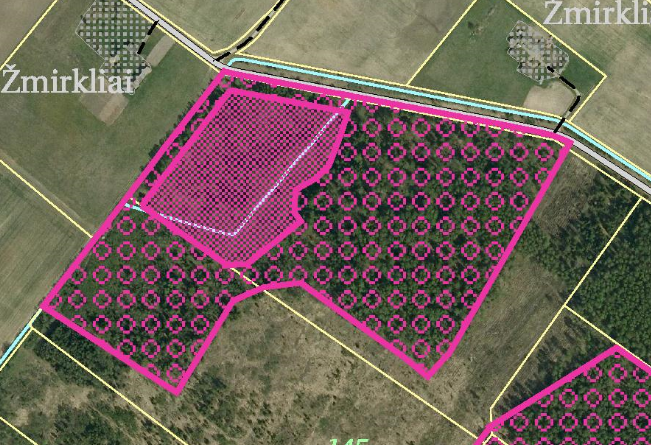 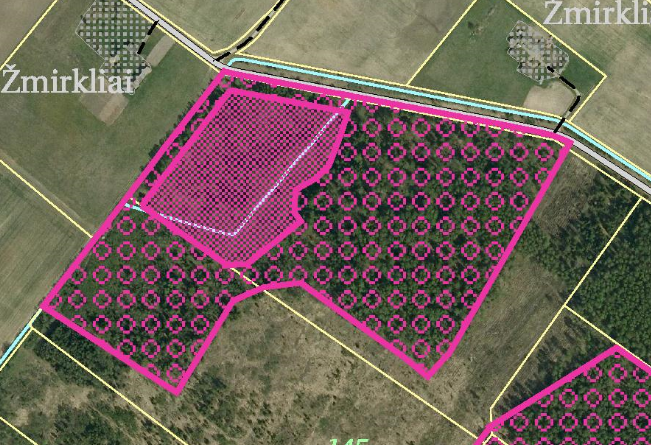 (pvz., iškarpa iš Gubernijos miško biosferos poligono ribų plano)Sutartiniai ženklai:xxx   žemės sklypo ribos		xxx   veisimosi vieta (jos dalis), kurioje medynas pasiekęs IV grupės miškams taikomą minimalų kirtimų amžiųPatvirtinu, kad privataus miško savininkui (vardas, pavardė / pavadinimas) nuosavybės teise priklausančiame žemės sklype (kadastro Nr.) nustatyta (EB svarbos paukščių rūšies pavadinimas) veisimosi vieta. Žemės sklypo, patenkančio į veisimosi vietą, kurioje medynas pasiekęs IV grupės miškams taikomą minimalų kirtimų amžių ir kurioje draudžiama vykdyti pagrindinius miško kirtimus, plotas – ____ ha. Miško kvartalo Nr. ____, taksacinio sklypo (-ų) Nr.____.Duomenų, kurių pagrindu parengta išvada, šaltiniai (tinkamą pažymėti):Vidinės miškotvarkos projektas, registracijos Nr.___________________Saugomų rūšių informacinė sistema / Miškų kadastro integruota informacinė sistema Išvados rengėjas (vardas, pavardė, parašas, data)_______________